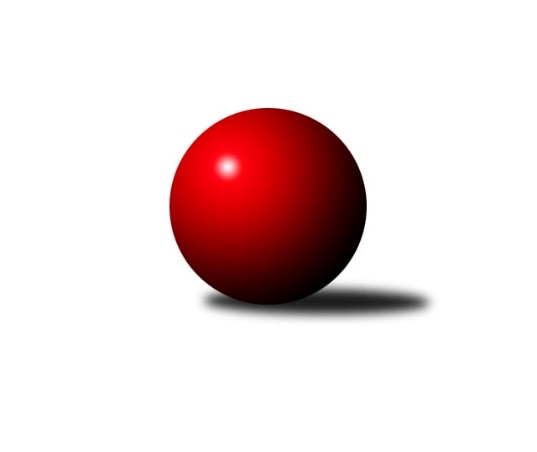 Č.14Ročník 2022/2023	8.12.2022Nejlepšího výkonu v tomto kole: 2483 dosáhlo družstvo: SC Olympia Radotín BMistrovství Prahy 4 2022/2023Výsledky 14. kolaSouhrnný přehled výsledků:SK Rapid Praha B	- TJ Sokol Rudná E	1:7	1976:2279	2.0:10.0	5.12.SC Olympia Radotín B	- SK Meteor Praha E	7:1	2483:2427	8.0:4.0	8.12.SK Žižkov Praha E	- TJ Sokol Praha-Vršovice D	1:7	2131:2279	3.0:9.0	8.12.Tabulka družstev:	1.	SC Olympia Radotín B	11	11	0	0	67.0 : 21.0 	86.0 : 46.0 	 2282	22	2.	SK Meteor Praha E	12	9	1	2	70.0 : 26.0 	95.0 : 49.0 	 2365	19	3.	TJ Sokol Praha-Vršovice D	12	8	0	4	54.0 : 42.0 	77.0 : 67.0 	 2215	16	4.	TJ Sokol Rudná E	12	5	0	7	44.5 : 51.5 	75.5 : 68.5 	 2196	10	5.	SC Olympia Radotín C	12	4	0	8	38.0 : 58.0 	62.5 : 81.5 	 2092	8	6.	SK Rapid Praha B	12	2	0	10	27.5 : 68.5 	46.0 : 98.0 	 2027	4	7.	SK Žižkov Praha E	11	1	1	9	27.0 : 61.0 	50.0 : 82.0 	 2120	3Podrobné výsledky kola:	 SK Rapid Praha B	1976	1:7	2279	TJ Sokol Rudná E	Petr Švenda	 	 160 	 171 		331 	 0:2 	 386 	 	193 	 193		Petr Fišer	Jaroslav Svozil	 	 163 	 172 		335 	 0:2 	 386 	 	180 	 206		Jana Fišerová	Antonín Krampera	 	 169 	 163 		332 	 1:1 	 345 	 	154 	 191		Helena Machulková	Tomáš Moravec	 	 153 	 141 		294 	 1:1 	 290 	 	140 	 150		Alena Gryz	Roman Hašek	 	 149 	 163 		312 	 0:2 	 401 	 	206 	 195		Jaroslav Mařánek	Marek Švenda	 	 197 	 175 		372 	 0:2 	 471 	 	218 	 253		Luboš Machulkarozhodčí: Nejlepší výkon utkání: 471 - Luboš Machulka	 SC Olympia Radotín B	2483	7:1	2427	SK Meteor Praha E	Martin Šimek	 	 224 	 228 		452 	 2:0 	 431 	 	221 	 210		Martin Povolný	Radek Pauk	 	 187 	 225 		412 	 1:1 	 408 	 	217 	 191		Bohumil Fojt	Pavel Šimek	 	 210 	 178 		388 	 1:1 	 396 	 	194 	 202		Jana Fojtová	Renáta Francová	 	 208 	 193 		401 	 2:0 	 378 	 	196 	 182		Petra Grulichová	Květa Dvořáková	 	 215 	 237 		452 	 1:1 	 440 	 	233 	 207		Miroslava Martincová	Miloš Dudek	 	 185 	 193 		378 	 1:1 	 374 	 	168 	 206		Michal Mičorozhodčí:  Vedoucí družstevNejlepšího výkonu v tomto utkání: 452 kuželek dosáhli: Martin Šimek, Květa Dvořáková	 SK Žižkov Praha E	2131	1:7	2279	TJ Sokol Praha-Vršovice D	Martin Hřebejk	 	 154 	 156 		310 	 0:2 	 402 	 	202 	 200		Martina Liberská	Barbora Králová	 	 202 	 168 		370 	 1:1 	 396 	 	199 	 197		Milan Lukeš	Petr Katz	 	 156 	 183 		339 	 2:0 	 308 	 	149 	 159		Helena Hanzalová	Vladimír Busta	 	 151 	 163 		314 	 0:2 	 347 	 	164 	 183		Zdeněk Poutník	Pavla Hřebejková	 	 208 	 212 		420 	 0:2 	 428 	 	215 	 213		Jarmila Fremrová	Miloslava Žďárková	 	 183 	 195 		378 	 0:2 	 398 	 	186 	 212		Renata Göringerovározhodčí:  Vedoucí družstevNejlepší výkon utkání: 428 - Jarmila FremrováPořadí jednotlivců:	jméno hráče	družstvo	celkem	plné	dorážka	chyby	poměr kuž.	Maximum	1.	Radek Pauk 	SC Olympia Radotín B	420.38	292.6	127.8	8.8	4/4	(448)	2.	Luboš Machulka 	TJ Sokol Rudná E	418.65	289.1	129.6	7.7	5/5	(471)	3.	Martin Šimek 	SC Olympia Radotín B	417.25	281.7	135.6	9.3	4/4	(452)	4.	Zuzana Edlmannová 	SK Meteor Praha E	413.87	292.3	121.5	9.2	3/3	(445)	5.	Pavla Hřebejková 	SK Žižkov Praha E	411.46	287.5	124.0	10.9	4/4	(461)	6.	Miroslava Martincová 	SK Meteor Praha E	409.39	293.0	116.4	8.9	3/3	(443)	7.	Martin Povolný 	SK Meteor Praha E	405.36	288.9	116.4	10.9	3/3	(448)	8.	Bohumil Fojt 	SK Meteor Praha E	395.60	283.4	112.2	11.3	3/3	(428)	9.	Martina Liberská 	TJ Sokol Praha-Vršovice D	393.92	290.3	103.6	14.4	4/4	(422)	10.	Barbora Králová 	SK Žižkov Praha E	393.00	277.8	115.3	10.9	4/4	(469)	11.	Michal Mičo 	SK Meteor Praha E	391.11	277.4	113.7	11.4	3/3	(448)	12.	Petr Fišer 	TJ Sokol Rudná E	391.10	284.1	107.1	13.7	5/5	(466)	13.	Vojtěch Zlatník 	SC Olympia Radotín C	389.11	281.4	107.8	12.7	3/3	(471)	14.	Květuše Pytlíková 	TJ Sokol Praha-Vršovice D	388.77	284.1	104.7	12.0	4/4	(427)	15.	Jarmila Fremrová 	TJ Sokol Praha-Vršovice D	387.35	279.8	107.6	11.8	4/4	(428)	16.	Petra Grulichová 	SK Meteor Praha E	383.83	283.1	100.8	13.4	3/3	(417)	17.	Jan Kalina 	SC Olympia Radotín C	381.75	276.2	105.5	13.3	3/3	(426)	18.	Pavel Šimek 	SC Olympia Radotín B	381.44	273.8	107.6	13.7	3/4	(425)	19.	Milan Lukeš 	TJ Sokol Praha-Vršovice D	380.13	269.2	110.9	11.9	4/4	(418)	20.	Marek Švenda 	SK Rapid Praha B	378.29	279.2	99.1	14.9	3/3	(426)	21.	Martin Smetana 	SK Meteor Praha E	371.83	270.2	101.7	14.5	3/3	(392)	22.	Renáta Francová 	SC Olympia Radotín B	371.20	271.6	99.7	15.4	4/4	(412)	23.	Jana Fojtová 	SK Meteor Praha E	370.25	269.3	101.0	15.5	2/3	(396)	24.	Jana Fišerová 	TJ Sokol Rudná E	368.75	267.4	101.4	15.4	5/5	(428)	25.	Květa Dvořáková 	SC Olympia Radotín B	368.25	268.3	100.0	14.5	4/4	(452)	26.	Petr Švenda 	SK Rapid Praha B	368.00	272.0	96.0	12.0	3/3	(440)	27.	Jitka Vykouková 	TJ Sokol Praha-Vršovice D	367.00	268.3	98.7	16.8	3/4	(398)	28.	Václav Černý 	TJ Sokol Praha-Vršovice D	365.22	265.4	99.8	15.6	3/4	(428)	29.	Miloš Dudek 	SC Olympia Radotín B	365.00	267.8	97.3	15.1	3/4	(391)	30.	Renata Göringerová 	TJ Sokol Praha-Vršovice D	361.81	262.9	98.9	12.6	4/4	(399)	31.	Petr Zlatník 	SC Olympia Radotín C	358.22	264.0	94.2	18.8	3/3	(424)	32.	Martin Hřebejk 	SK Žižkov Praha E	356.13	265.0	91.2	18.0	4/4	(410)	33.	Pavel Eder 	SK Rapid Praha B	354.50	259.3	95.2	14.0	3/3	(388)	34.	Helena Machulková 	TJ Sokol Rudná E	352.60	260.2	92.4	16.7	5/5	(391)	35.	Miloslav Dvořák 	TJ Sokol Rudná E	352.25	259.4	92.9	15.9	4/5	(399)	36.	Mikoláš Dvořák 	SK Meteor Praha E	350.50	266.8	83.7	16.2	3/3	(394)	37.	Jaroslav Mařánek 	TJ Sokol Rudná E	347.90	253.3	94.6	16.9	5/5	(401)	38.	Zdeněk Poutník 	TJ Sokol Praha-Vršovice D	347.00	253.3	93.7	18.0	3/4	(386)	39.	Martin Svoboda 	SK Žižkov Praha E	340.33	245.6	94.7	15.7	3/4	(370)	40.	Roman Hašek 	SK Rapid Praha B	338.67	254.3	84.3	18.4	3/3	(375)	41.	Filip Lafek 	SK Žižkov Praha E	338.17	236.2	102.0	16.8	3/4	(401)	42.	Vladimír Dvořák 	SC Olympia Radotín B	335.67	239.7	96.0	14.0	3/4	(359)	43.	Taťjana Vydrová 	SC Olympia Radotín B	335.67	253.0	82.7	18.2	3/4	(358)	44.	Petr Žáček 	SC Olympia Radotín C	334.26	260.0	74.3	23.7	3/3	(400)	45.	Ludmila Zlatníková 	SC Olympia Radotín C	330.17	254.0	76.1	24.1	3/3	(387)	46.	Alena Gryz 	TJ Sokol Rudná E	324.70	256.6	68.1	25.9	5/5	(362)	47.	Antonín Krampera 	SK Rapid Praha B	324.50	233.5	91.0	17.4	2/3	(358)	48.	Aleš Nedbálek 	SC Olympia Radotín C	317.96	236.0	82.0	22.1	2/3	(358)	49.	Vladimír Busta 	SK Žižkov Praha E	306.13	236.6	69.5	24.1	4/4	(328)	50.	Helena Hanzalová 	TJ Sokol Praha-Vršovice D	300.00	226.0	74.0	21.7	3/4	(329)	51.	Jaroslav Svozil 	SK Rapid Praha B	296.69	223.3	73.4	22.7	3/3	(356)	52.	Karel Svoboda 	SC Olympia Radotín C	293.83	215.7	78.2	23.7	2/3	(354)	53.	Petr Katz 	SK Žižkov Praha E	292.88	225.5	67.3	27.3	4/4	(343)	54.	Tomáš Moravec 	SK Rapid Praha B	280.25	211.9	68.4	19.0	2/3	(294)		Zdeněk Míka 	SK Meteor Praha E	438.00	298.0	140.0	3.0	1/3	(438)		Pavla Šimková 	SC Olympia Radotín B	424.00	291.0	133.0	10.0	1/4	(424)		Kateřina Majerová 	SK Žižkov Praha E	403.92	287.3	116.7	10.2	2/4	(427)		Miloslava Žďárková 	SK Žižkov Praha E	397.75	292.8	105.0	13.5	2/4	(439)		Eva Hucková 	SC Olympia Radotín B	382.00	296.0	86.0	15.0	1/4	(382)		Irena Sedláčková 	TJ Sokol Praha-Vršovice D	356.50	263.3	93.3	14.0	2/4	(368)		Michal Minarech 	SC Olympia Radotín C	346.00	251.0	95.0	18.0	1/3	(346)		David Dungel 	SK Žižkov Praha E	333.00	268.5	64.5	25.3	2/4	(343)		František Buchal 	SK Žižkov Praha E	248.00	191.0	57.0	34.0	1/4	(248)		Václav Vejvoda 	TJ Sokol Rudná E	195.00	144.0	51.0	25.0	1/5	(195)Sportovně technické informace:Starty náhradníků:registrační číslo	jméno a příjmení 	datum startu 	družstvo	číslo startu
Hráči dopsaní na soupisku:registrační číslo	jméno a příjmení 	datum startu 	družstvo	Program dalšího kola:15. kolo12.12.2022	po	17:00	SK Žižkov Praha E - SC Olympia Radotín B (dohrávka z 11. kola)	19.1.2023	čt	17:00	SC Olympia Radotín B - SK Rapid Praha B	19.1.2023	čt	17:30	TJ Sokol Rudná E - TJ Sokol Praha-Vršovice D	19.1.2023	čt	17:30	SK Žižkov Praha E - SC Olympia Radotín C	Nejlepší šestka kola - absolutněNejlepší šestka kola - absolutněNejlepší šestka kola - absolutněNejlepší šestka kola - absolutněNejlepší šestka kola - dle průměru kuželenNejlepší šestka kola - dle průměru kuželenNejlepší šestka kola - dle průměru kuželenNejlepší šestka kola - dle průměru kuželenNejlepší šestka kola - dle průměru kuželenPočetJménoNázev týmuVýkonPočetJménoNázev týmuPrůměr (%)Výkon7xLuboš MachulkaRudná E4719xLuboš MachulkaRudná E131.094711xKvěta DvořákováRadotín B4521xKvěta DvořákováRadotín B119.274528xMartin ŠimekRadotín B4527xMartin ŠimekRadotín B119.274527xMiroslava MartincováMeteor E4402xJarmila FremrováVršovice D116.894285xMartin PovolnýMeteor E4315xMiroslava MartincováMeteor E116.114401xJarmila FremrováVršovice D4284xPavla HřebejkováŽižkov E114.7420